Šiaulių apskrities ugdymo įstaigos, 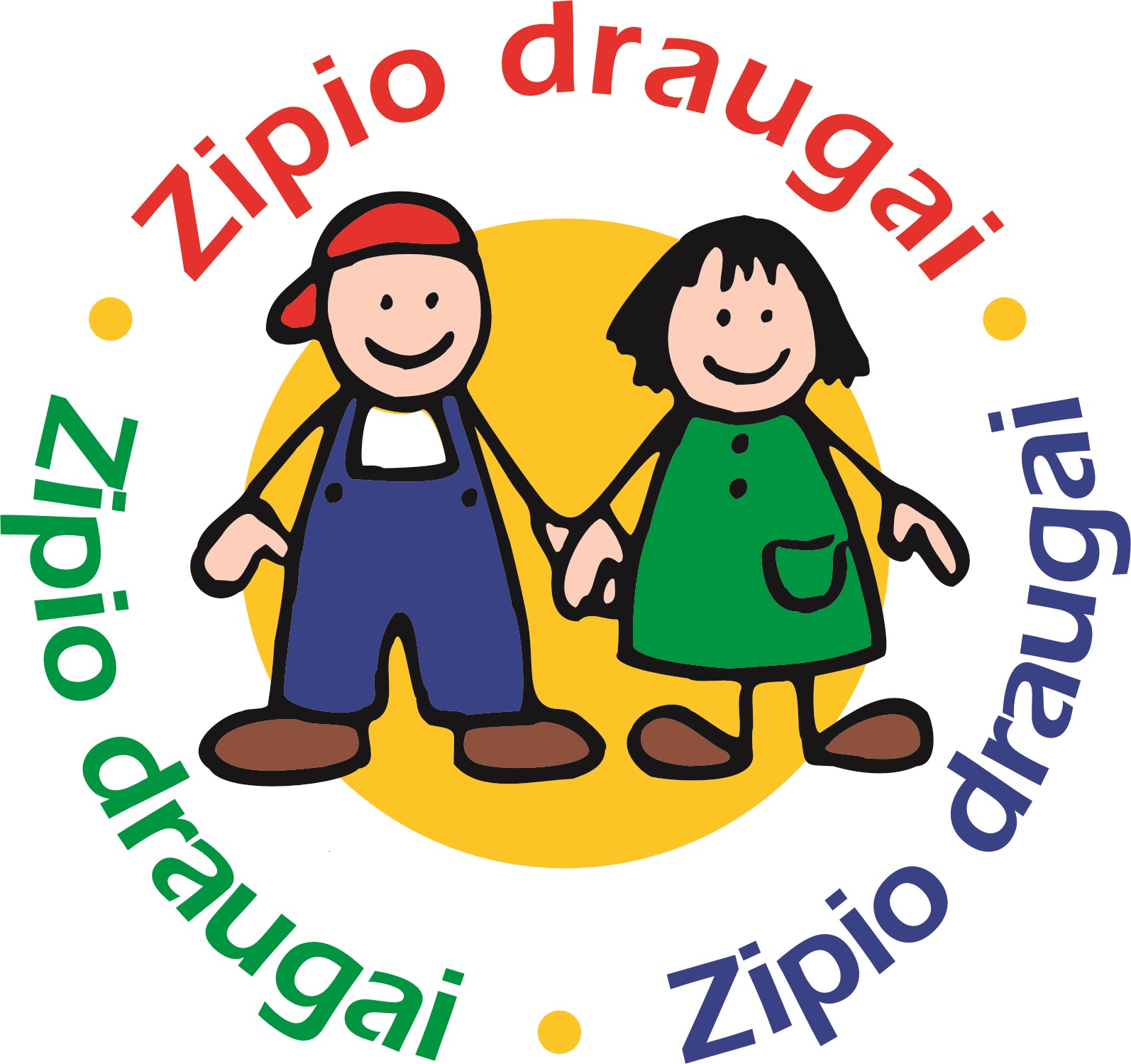 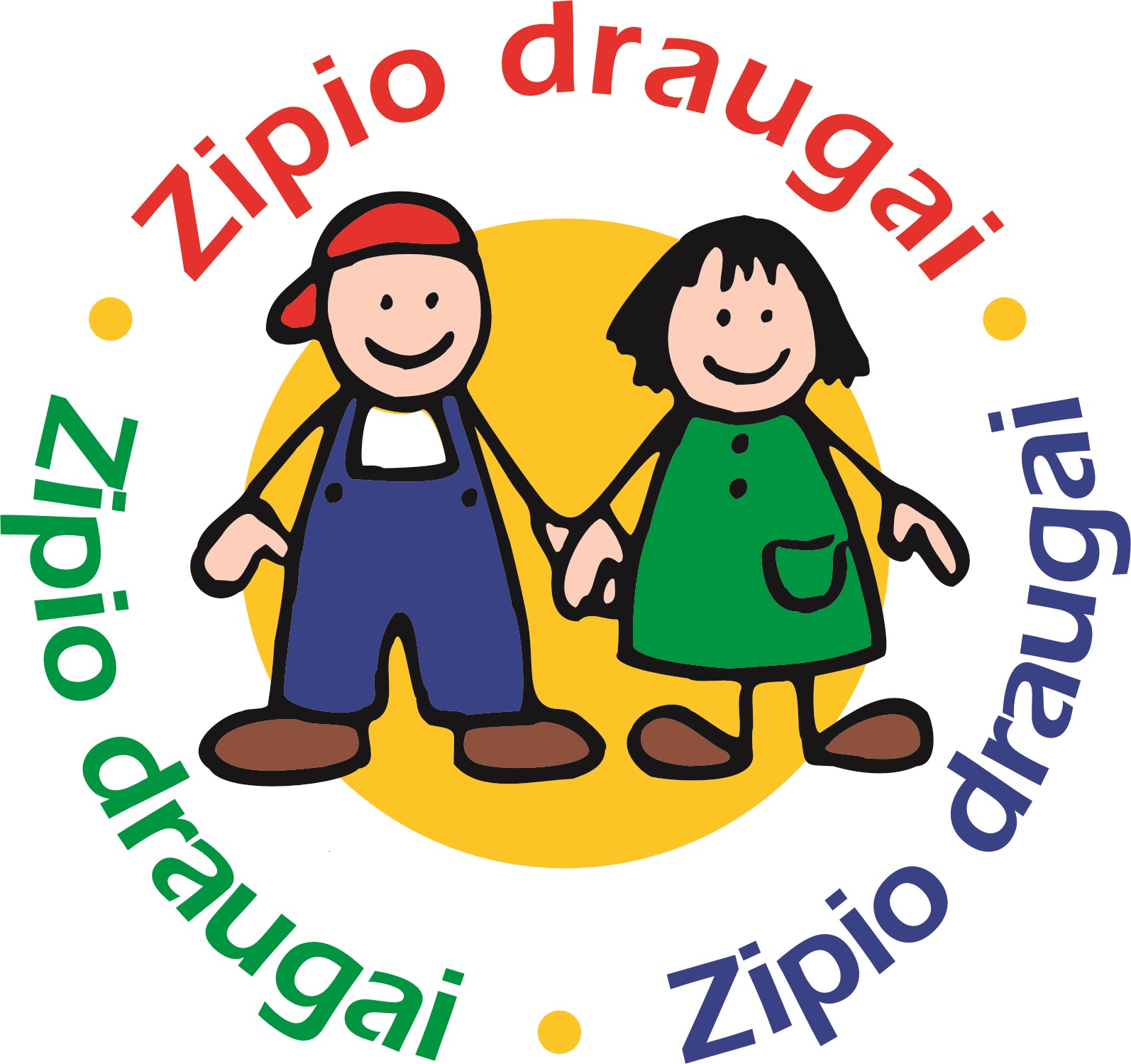 dalyvaujančios programoje „Zipio draugai“ 2022-2023 mokslo metaisŠiaulių miesto savivaldybėŠiaulių lopšelis-darželis „Gluosnis“Šiaulių lopšelis-darželis „Ežerėlis“Šaulių lopšelis-darželis „Drugelis“Šiaulių lopšelis-darželis „Dainelė“Šiaulių lopšelis-darželis „Salduvė“Šiaulių lopšelis-darželis „Berželis“Šiaulių lopšelis-darželis „Voveraitė“Šiaulių lopšelis -darželis „Auksinis raktelis“Šiaulių lopšelis-darželis „Ąžuoliukas“Šiaulių lopšelis-darželis „Rugiagėlė“Šiaulių lopšelis-darželis „Vaikystė“Šiaulių lopšelis-darželis „Bangelė“Šiaulių lopšelis-darželis „Žirniukas“Šiaulių lopšelis-darželis „Klevelis“Šiaulių Petro Avižonio regos centrasŠiaulių lopšelis-darželis „Trys nykštukai“ Šiaulių „Dermės“ mokyklaŠiaulių „Dermės“ mokykla, ikimokyklinio ugdymo skyriusŠiaulių lopšelis darželis „Bitė“Šiaulių lopšelis-darželis „Žiburėlis“ Šiaulių lopšelis-darželis „Žilvitis“Šiaulių lopšelis-darželis „Pasaka“Šiaulių lopšelis-darželis „Kregždutė“Šiaulių „Saulės“ pradinė mokyklaŠiaulių Dainų progimnazijaŠiaulių „Romuvos“ progimnazijaŠiaulių Gytarių progimnazija Šiaulių Ragainės progimnazijaViešoji įstaiga „Smalsieji pabiručiai“Šiaulių rajono savivaldybėŠiaulių r. Meškuičių lopšelis-darželisŠiaulių r. Kužių mokyklaŠiaulių r. Kuršėnų lopšelis-darželis „Žiedelis“Šiaulių r. Kuršėnų lopšelis-darželis „Eglutė“Šiaulių r. Kuršėnų lopšelis-darželis „Nykštukas“Akmenės rajono savivaldybėAkmenės rajono Papilės Simono Daukanto gimnazijaAkmenės gimnazija ikimokyklinio ugdymo skyrius „Gintarėlis“ Naujosios Akmenės ikimokyklinio ugdymo mokyklaJoniškio rajono savivaldybėJoniškio vaikų darželis „Vyturėlis“Joniškio vaikų lopšelis-darželis „Saulutė“Joniškio „Saulės“  pagrindinė mokyklaJoniškio lopšelis-darželis „Ąžuoliukas“Joniškio r. Skaistgirio gimnazijaKelmės rajono savivaldybėKelmės r. Kražių Žygimanto Liauksmino gimnazijaKelmės r. Užvenčio Šatrijos Raganos gimnazija     Kelmės „Kūlverstuko“ lopšelis -darželis    Kelmės lopšelis-darželis „Ąžuoliukas“Kelmės r. Šaukėnų Vlado Pūtvio-Putvinskio gimnazijaKelmės r. Tytuvėnų gimnazijaKelmės r. Pakražančio gimnazijaPakruojo rajono savivaldybėPakruojo vaikų lopšelis-darželis „Saulutė“Pakruojo vaikų lopšelis-darželis „Vyturėlis“Pakruojo r. Linkuvos lopšelis-darželis „Šaltinėlis“Pakruojo r. Rozalimo pagrindinė mokykla Radviliškio rajono savivaldybėRadviliškio lopšelis-darželis „Žvaigždutė“Radviliškio r. Šiaulėnų Marcelino Šikšnio gimnazijaRadviliškio Vaižganto progimnazija Radviliškio r. Baisogalos mokykla-darželis